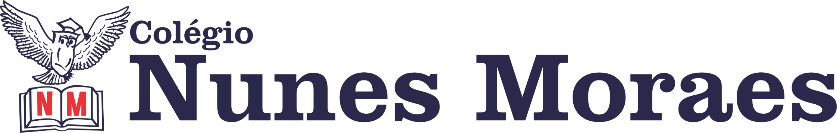 1ª aula:5º Ano  - Componente Curricular: Matemática Capítulo 02 – Aproximadamente quantos? Atividades do dia: 17 de fevereiro de 2021 Passo 1: Correção da atividade de casa: p. 70. Revisão do conteúdo do capítulo a partir da seção para relembrar p. 71 e 72.Passo 2: Atividades de classe: p. 20 e 21 de atividades suplementares.Passo 3: Atividade de casa: Estudar as tabuadas de 3 e 4 de multiplicação.Link para aula remota: https://youtu.be/DFEQTtzbFCUObservação: Os Alunos da turma remota devem enviar as fotos das atividades para o whatsapp da professora.2ª aula:5º Ano  - Componente Curricular: Ciências Capítulo 03 –  Água em toda parte.Atividades do dia: 17 de fevereiro 2021 Passo 1: Predição do conteúdo a ser estudado no Capítulo 2 – Água em toda parte. P. 46 e 47: abertura do capítulo e seção trocando ideiasPasso 2: Explanação da professora a partir do texto da página 48, destacando as informações principais.Passo 3: Atividade de classe: página 51, questões 1 a 3. Link: https://youtu.be/XQeB3HJB1yMObservação: Os Alunos da turma remota devem enviar as fotos das atividades para o whatsapp da professora.3ª aula:Ensino Fundamental 5º Ano - Componente Curricular: História.Capítulo 02 – Escrevendo a História.Objetos do conhecimento: Os sujeitos envolvidos na escrita da História; O papel desempenhado por diferentes grupos sociais na escrita da História.Atividades do dia: 17 de fevereiro de 2021.No vídeo a seguir tem a explicação e acompanhamento de toda a aula. Nele, você verá:Passo 01 – Explicação de “Os estudantes na História” na página 37. Comentários dos alunos sobre o texto lido na Seção “Para ir Além” na página 38.Passo 02 – Atividade de classe: página 39(questões 01 e 02). Link: https://youtu.be/t2xWiPftnQIObs: O aluno do ensino remoto deverá enviar a foto da atividade de classe para o WhatsApp da professora.4ª aula:Ensino Fundamental 5º Ano - Componente Curricular: Português (Redação).Objeto do conhecimento: Produção de textos (Conto).Atividades do dia: 17 de fevereiro de 2021.No vídeo a seguir tem a explicação e acompanhamento de toda a aula. Nele, você verá:Passo 01 – Relembrar as características e estrutura do gênero estudadas na página 06 do livro Práticas de Produção Textual.Passo 02 – Atividade de classe: Preparatória para avalição de Produção Textual (reconto de conto de fada no discurso indireto). Link: https://youtu.be/XfMcDhBeRKIObservação: Pesquisar e trazer amanhã 10 palavras escritas com a letra X (com som de CH) (Obs: Somente para os alunos do ensino presencial.)Obs: O aluno do ensino remoto deverá enviar a foto da atividade de classe para o WhatsApp da professora.